Don't Dream It's Over- Crowded House – T=82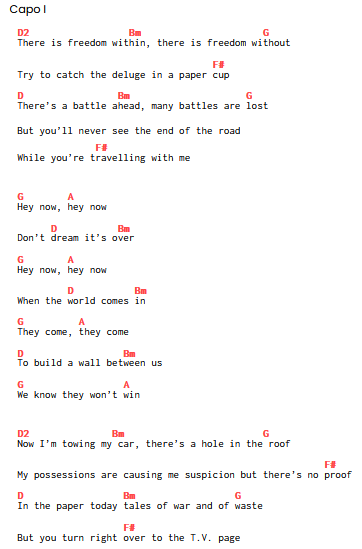 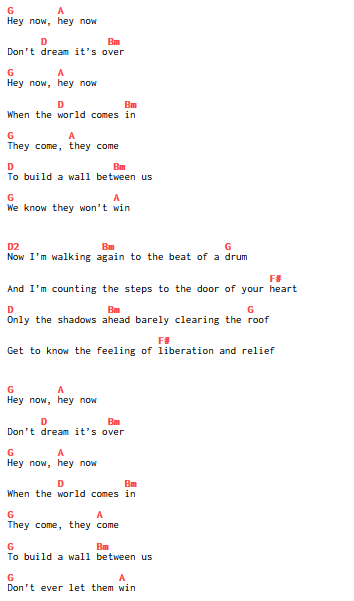 